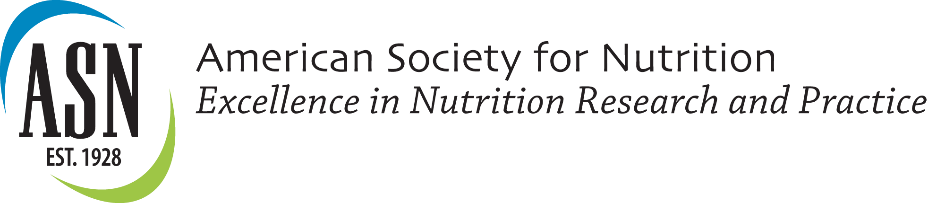 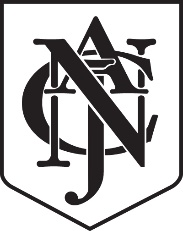 Conflict of Interest Disclosure Form for The American Journal of Clinical NutritionSupplement CoordinatorsGuidance for Supplement Coordinators:The integrity of The American Journal of Clinical Nutrition (AJCN); its authors; its publisher, Oxford University Press; and its owner, the American Society for Nutrition (ASN), is best served by full disclosure of any potential conflicts of interest on the part of supplement sponsors and coordinators. Therefore, ASN policy requires that supplement coordinators disclose to the Society prior to publication, any conflict of interest or any appearance of a conflict of interest that could exist as a result of their association with the proposed publication. A conflict of interest includes, but is not limited to:any significant financial interest in a company/supplement sponsor;a current grant, contract or subcontract, or consulting agreement with the supplement sponsor;employment by supplement sponsor;financial interest in a product or procedure that is mentioned in an article included in the publication;receipt of compensation from the supplement sponsor for services performed as supplement coordinator;compensation from supplement sponsor for attending, speaking at, or organizing a meeting or symposium;compensation from supplement sponsor for organizing, writing, editing, or reviewing a manuscript, collection of manuscripts, supplement publication, book, or other published work;holding stocks or shares in supplement sponsor or other organization that may gain or lose financially from the information included in supplement publication; andacting as an expert witness on the topic of the supplement publication.The following footnotes will be included on all supplement manuscripts: (1) Statement of supplement publication and identification of Supplement Coordinator(s) and Supplement Guest Editor; (2) Supplement Coordinator disclosure statement and supplement Guest Editor disclosure statement; and (3) Author disclosure statement. Examples are provided below: 1Published in a supplement to The American Journal of Clinical Nutrition. Presented at the “American Society of Research, 25th Annual Meeting,” held in Albany, NY, September 19–23, 2003. The American Society of Research, 25th Annual Meeting was sponsored by the XYZ Council and by Axon Corporation. Supplement coordinators for the supplement publication were Mary J. West, College of Nutrition, University of Southwest, Tempe, AZ and Frances Miller, University of Trumansburg, Memphis, TN.2 Supplement coordinator disclosure: Drs. West and Miller received travel support from The XYZ Council; Drs. West and Miller received compensation from The XYZ Council for editorial services provided for this supplement publication; Dr. West received an unrestricted grant from Axon Corporation. The guest editor for this supplement was Henry Undertones. Guest editor disclosure: no conflicts to disclose.3 Author disclosure: Research reported in manuscript supported in part by Grant-in-Aid for Scientific Research (B) (2) (11460060 and 11460059). Each supplement coordinator is required to consider the subject and content of the supplement publication in light of any potential relationships, as delineated above, that could present a conflict of interest or the appearance thereof and to submit a completed Conflict of Interest Disclosure Form, provided on page 2 of this document.Return to: Marnie Vandenburg (marnie.vandenburg@oup.com)The American Journal of Clinical NutritionConflict of Interest Disclosure Form forSupplement CoordinatorsDisclosure StatementI have read the above statement and declare that relative to this publication:Return to: Marnie Vandenburg (marnie.vandenburg@oup.com)Title of Supplement PublicationSupplement Coordinator Responsibilities:All component manuscripts will be prepared in accordance with the most recent "Instructions to Authors.”Manuscripts must be submitted via The American Journal of Clinical Nutrition online manuscript submission system.Any required letters of permission will be submitted within 30 days of each manuscript’s submission. If the required permissions are not supplied in a timely and accurate fashion, The American Journal of Clinical Nutrition may obtain these permissions and bill the supplement organizer an administrative fee of $75 per permission, in addition to any fees assessed by the copyright owners.A completed Supplement Notification and Checklist for the Production Editor is submitted to Oxford University Press before the first manuscript submission.A list of all manuscripts in the supplement publication is submitted to Oxford University Press before the first manuscript submission.All manuscripts are submitted on or before the agreed-upon deadline unless an extension is granted by The American Journal of Clinical Nutrition Editor. The deadline for manuscript submission is normally three months after the date of the symposium or conference. Supplement Coordinator Responsibilities:All component manuscripts will be prepared in accordance with the most recent "Instructions to Authors.”Manuscripts must be submitted via The American Journal of Clinical Nutrition online manuscript submission system.Any required letters of permission will be submitted within 30 days of each manuscript’s submission. If the required permissions are not supplied in a timely and accurate fashion, The American Journal of Clinical Nutrition may obtain these permissions and bill the supplement organizer an administrative fee of $75 per permission, in addition to any fees assessed by the copyright owners.A completed Supplement Notification and Checklist for the Production Editor is submitted to Oxford University Press before the first manuscript submission.A list of all manuscripts in the supplement publication is submitted to Oxford University Press before the first manuscript submission.All manuscripts are submitted on or before the agreed-upon deadline unless an extension is granted by The American Journal of Clinical Nutrition Editor. The deadline for manuscript submission is normally three months after the date of the symposium or conference. Supplement Coordinators(s)Supplement SponsorsThere are no relationships to disclose.There is a relationship, disclosed below, that could represent or be perceived to represent a conflict of interest.Nature of potential conflictSupplement Coordinator Signature:Print NameDate